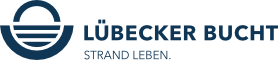 Liebe Partner der Lübecker Bucht,mit dieser Ausgabe unseres Corona-Newsletters informieren wir Sie zur Verlängerung des Lockdowns und der aktuell geltenden Verordnung, die bis zum 31. Januar 2021 gültig ist.Zudem leiten wir Ihnen einen aktualisierten Überblick zu den verschiedenen Corona-Hilfen und zu weiteren aktuellen Entwicklungen, zusammengestellt von der Treurat GmbH in Kiel, weiter. Abschließend gehen wir kurz auf derzeit kursierende Prognosen zu möglichen Lockerungen und dem Re-Start des Tourismus ein. Verlängerung des Lockdowns und aktuelle Verordnung (Quelle: www.schleswig-holstein.de)Mit der Ersatzverkündung der Landesverordnung zur Bekämpfung des Coronavirus SARS-CoV-2, die für den Zeitraum 11. bis 31. Januar 2021 gültig ist, wurde der Lockdown verlängert.Sie finden die Verordnung in vollumfänglicher Form auf unserer Infoseite zur Coronapandemie in der dort integrierten Downloadbox: www.luebecker-bucht-ostsee.de/corona-virusÜbersicht Corona-Hilfen (Quelle: Rundschreiben des TVSH vom 11.01.2021)Eine Aktualisierung zu den verschiedenen Corona-Hilfen und zu weiteren aktuellen Entwicklungen, zusammengestellt von der Treurat GmbH in Kiel, finden Sie hier: www.luebecker-bucht-partner.de/files/download/TVSH-Rundschreiben-101-20210111.pdfKursierende Prognosen zum Re-Start (Quellen: www.welt.de, www.n-tv.de)Für wann Lockerungen und ein Re-Start des Tourismus möglich sein könnten, dazu haben sich kürzlich mit Prognosen sowohl Ministerpräsident Daniel Günther als auch Thomas Bareiß, Tourismus-Beauftragter der Bundesregierung, geäußert.Laut Medienaussagen hoffe Ministerpräsident Daniel Günther ab Anfang Februar auf nennenswerte Lockerungen in Schleswig-Holstein.Bareiß glaube, dass es für Reisen ab den Pfingstferien wieder besser werden könne und hofft, dass dann der Sommer ein ganz großer Reisezeitraum werde.Links zu den entsprechenden Medienaussagen finden Sie hier:www.welt.de/regionales/hamburg/article223816594/Guenther-hofft-auf-Corona-Lockerungen-im-Februar.htmlwww.n-tv.de/politik/Ab-Pfingstferien-wird-Reisen-wieder-besser-article22283077.html Am 25. Januar 2021 werden sich die Ministerpräsidenten der Länder und die Bundeskanzlerin erneut besprechen und im Abgleich mit der aktuellen Infektionsentwicklung abstimmen und beschließen, wie es nach dem 31.01.2021 weiter gehen soll. Erst auf Basis dieser Beschlüsse wird sich verlässlich der Februar 2021 planen lassen.Wir halten Sie auf dem Laufenden.Bleiben Sie zuversichtlich, Ihr André RosinskiVorstand der Tourismus-Agentur Lübecker BuchtTel. +49 04503 / 7794-111 | Fax +49 04503 / 7794-200
arosinski@luebecker-bucht-ostsee.de
www.luebecker-bucht-partner.de

Tourismus-Agentur Lübecker Bucht
D - 23683 Scharbeutz | Strandallee 134

Die Tourismus-Agentur Lübecker Bucht ist eine Anstalt öffentlichen Rechts der Stadt Neustadt in Holstein und der Gemeinden Scharbeutz und Sierksdorf.

Vorstand: André Rosinski | Steuer-Nr. 22/299/03043 | USt-IDNr. DE289111337